腾达QQ系列摄像机在线体验操作步骤新品体验立减30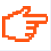 手机端QQ版本要求支持QQ V6.5.7.408以上版本操作步骤添加QQ2281642120为好友，并备注：体验；好友添加成功后，客服会把设备分享给您点击授权提示框	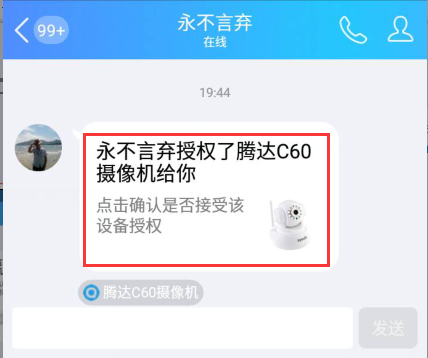 点击“同意并接受授权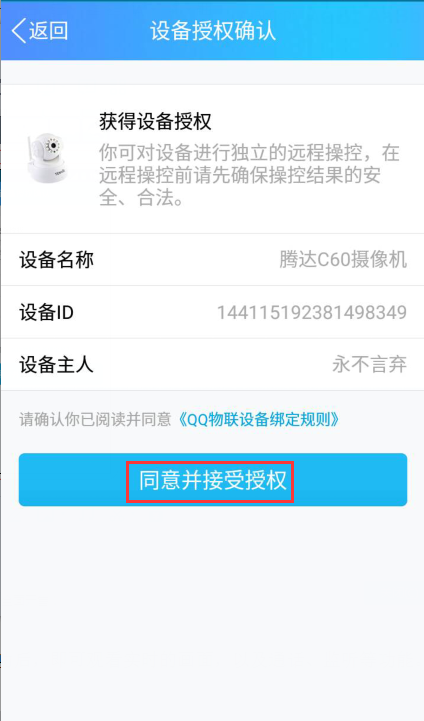 弹出“授权成功”提示框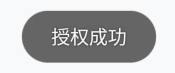 设备接受授权成功后，即可观看实时的画面，以及通话、监听等功能。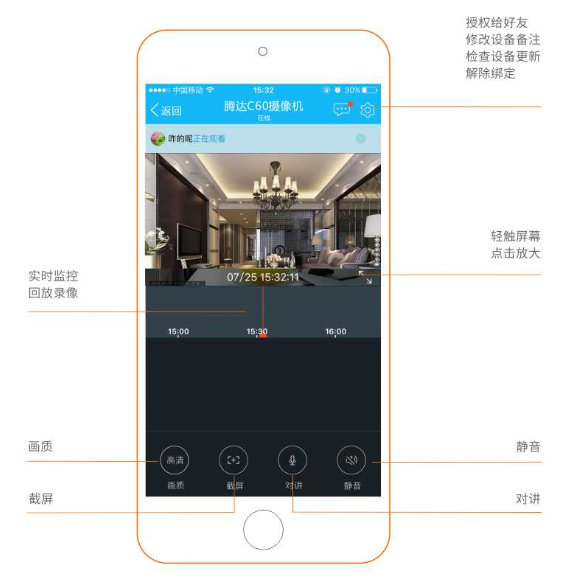 产品特性免装APP，简单易用，打开QQ就可看监控                                移动侦测智能抓拍，报警图像实时推送视频加密传输，保障用户个人隐私视频不泄露                                     4.红外高清夜视，晚间监看照样清楚